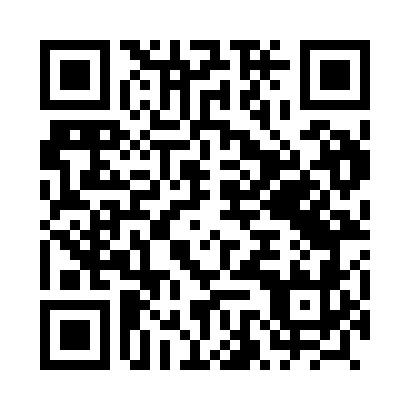 Prayer times for Zawiszow, PolandMon 1 Apr 2024 - Tue 30 Apr 2024High Latitude Method: Angle Based RulePrayer Calculation Method: Muslim World LeagueAsar Calculation Method: HanafiPrayer times provided by https://www.salahtimes.comDateDayFajrSunriseDhuhrAsrMaghribIsha1Mon4:336:2912:585:257:279:172Tue4:306:2712:585:267:299:193Wed4:276:2512:575:287:319:214Thu4:246:2312:575:297:329:235Fri4:216:2012:575:307:349:266Sat4:196:1812:565:317:359:287Sun4:166:1612:565:327:379:308Mon4:136:1412:565:337:399:329Tue4:106:1212:565:347:409:3410Wed4:076:0912:555:367:429:3711Thu4:046:0712:555:377:449:3912Fri4:016:0512:555:387:459:4113Sat3:586:0312:545:397:479:4414Sun3:556:0112:545:407:499:4615Mon3:525:5912:545:417:509:4816Tue3:495:5712:545:427:529:5117Wed3:465:5512:545:437:539:5318Thu3:435:5312:535:447:559:5619Fri3:405:5012:535:457:579:5820Sat3:375:4812:535:467:5810:0121Sun3:345:4612:535:478:0010:0322Mon3:315:4412:525:498:0110:0623Tue3:285:4212:525:508:0310:0924Wed3:255:4012:525:518:0510:1125Thu3:225:3812:525:528:0610:1426Fri3:185:3712:525:538:0810:1727Sat3:155:3512:525:548:1010:1928Sun3:125:3312:515:558:1110:2229Mon3:095:3112:515:568:1310:2530Tue3:055:2912:515:578:1410:28